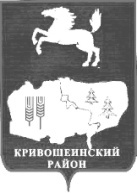 АДМИНИСТРАЦИЯ КРИВОШЕИНСКОГО РАЙОНАПОСТАНОВЛЕНИЕ 28.11.2019                                                                                                      	    	 № 747       с. КривошеиноТомской областиО проведении аукциона, открытого по составу участников и форме подачи предложений, по продаже права аренды на земельный участок	Руководствуясь ст. 39.11 Земельного кодекса Российской Федерации   ПОСТАНОВЛЯЮ:Комиссии по проведению аукционов, конкурсов на право заключения договоров аренды и продажи в собственность физических и (или) юридических лиц муниципального имущества, утвержденной постановлением Администрации Кривошеинского района от 07.08.2017 № 342, организовать и провести аукцион, открытый по составу участников и форме подачи предложений, по продаже права аренды на земельный участок: Лот №1 – земельный участок с кадастровым номером 70:09:0100007:156, площадью 39978 кв.м., расположенный на землях населенных пунктов по адресу: Томская область, Кривошеинский район, с. Жуково, ул. Садовая, 10, с разрешенным использованием – для проектирования, строительства объекта по деревообработке.Утвердить аукционную документацию на право заключения договора аренды на земельный участок с кадастровым номером 70:09:0100007:156 согласно приложению 1 к настоящему постановлению.Специалисту по муниципальному имуществу (А.Л. Петроченко) опубликовать извещение №13/19 (приложение 2 к настоящему постановлению) о проведении аукциона на сайте www.torgi.gov.ru, на официальном сайте муниципального образования Кривошеинский район в сети «Интернет» http://kradm.tomsk.ru и в официальном печатном издании – газете «Районные Вести».Настоящее постановление вступает в силу с даты его официального опубликования.Контроль за исполнением настоящего постановления возложить на Первого заместителя Главы Кривошеинского района.Глава Кривошеинского района (Глава Администрации) 								С.А. ТайлашевАлександр Леонидович Петроченко (8-38-251) 2-11-81Прокуратура, Росреестр, ПетроченкоУтверждено: Постановление Администрации Кривошеинского района от  28.11.2019г. № 747  Аукционная документация на право заключения договора аренды на земельный участок с кадастровым номером 70:09:0100007:156Согласно ст.ст. 39.11 – 39.18. Земельного кодекса Российской Федерации администрация муниципального образования Кривошеинский район сообщает о проведении аукциона на право  заключения договора аренды земельного участкаI.Общие положения1.	Организатор аукциона – Администрация (исполнительно-распорядительный орган муниципального образования) – Администрация Кривошеинского района (далее – Администрация района). Адрес: 636300, Томская область, Кривошеинский район, с. Кривошеино, ул. Ленина, 26.2.	Уполномоченный орган – Администрация (исполнительно-распорядительный орган муниципального образования) – Администрация Кривошеинского района.4.	Форма аукциона – аукцион, открытый по составу участников и по форме подачи предложений по цене. 5.        Дата начала приема заявок на участие в аукционе – 13.12.2019г. в 9 час. 00 мин. (время местное).6.	Дата окончания приема заявок на участие в аукционе – 13.01.2020г. в 17 час. 00 мин. (время местное). 7.	Время и место приема заявок – по рабочим дням с 9.00 до 17.00 по местному времени по адресу: Томская область, Кривошеинский район, с. Кривошеино, ул. Ленина, 26, каб. 43.8.	Дата, время и место рассмотрения заявок на участие в аукционе – 14.01.2020 г. в 11 час. 00 мин. по местному времени по адресу: Томская область, Кривошеинский район, с. Кривошеино, ул. Ленина, 26, каб. 43.9.	Дата, время и место проведения аукциона – 17.01.2020 г. в 11 час. 00 мин. по местному времени по адресу: Томская область, Кривошеинский район, с. Кривошеино, ул.Ленина, 26, актовый зал.II. Сведения о земельных участках, выставляемых на аукционС иными сведениями о земельных участках заявители могут ознакомиться, обратившись по адресу: Томская область, Кривошеинский район, с. Кривошеино, ул.Ленина, д.26, каб.43 или по телефону (8-38-251) 2-11-81.III. Условия участия в аукционе1.Общие условияЛица, желающие участвовать в аукционе на право заключения договора аренды земельного участка (далее - заявители), обязаны осуществить следующие действия: внести задаток на счет Организатора аукциона в указанном в настоящем информационном сообщении порядке; в установленном порядке подать заявку по установленной Организатором аукциона форме в 2-х экземплярах, один из которых остается у организатора аукциона, другой у заявителя.Участниками аукциона могут являться физические или юридические лица. Обязанность доказать свое право на участие в аукционе возлагается на заявителя.2. Порядок внесения задатка и его возвратаЗадаток вносится на счет Организатора аукциона: Наименование банка: Томское ОСБПолучатель: УФК по Томской области (Администрация Кривошеинского района л/с 05653006130)ИНН: 7009001530 КПП: 700901001Расчетный счет: 40302810369023000298Отделение ТомскБИК 046902001ОКТМО 69636405КБК 901 1 11 05013 05 0000 120Назначение платежа: Задаток за участие в аукционе (аренда за земельный участок с кадастровым номером 70:09:____________:_______) и должен поступить на указанный счет не позднее 13.01.2020 г.Документом, подтверждающим поступление задатка на счет Организатора аукциона, является выписка с этого счета. Задаток возвращается заявителю в следующих случаях и порядке:- в случае если заявитель не допущен к участию в аукционе, Организатор аукциона обязуется возвратить сумму задатка в течение трех рабочих дней со дня оформления протокола приема заявок на участие в аукционе;- в случае отзыва заявки заявителем до дня окончания срока приема заявок задаток возвращается заявителю не позднее трех рабочих дней со дня поступления уведомления об отзыве заявки;-  в случаях отзыва заявки заявителем позднее дня окончания срока приема заявок, а также, если участник аукциона не признан победителем, задаток возвращается в течение трех рабочих дней со дня подписания протокола о результатах аукциона;- в случае отказа Уполномоченного органа от проведения аукциона задаток возвращается заявителям и участникам аукциона в течение трех дней со дня принятия решения об отказе в проведении аукциона.Задатки возвращаются  на счет указанный в заявке для возврата задатка.Юридическим лицам задатки возвращаются по реквизитам, указанным в заявке.Задаток, внесенный лицом, признанным победителем аукциона, задаток, внесенный иным лицом, с которым договор аренды земельного участка заключается, засчитывается в счет арендной платы за земельный участок. Задатки, внесенные этими лицами, не заключившими в установленном порядке договор аренды земельного участка вследствие уклонения от заключения договора, не возвращаются.IV. Порядок приема заявок на участие в аукционеОдин заявитель вправе подать только одну заявку на участие в аукционе в 2-х экземплярах, один из которых остается у организатора аукциона, другой у заявителя.Заявка, на участие в аукционе, поступившая по истечении срока приема заявок, возвращается заявителю в день ее поступления.Заявители представляют в установленный в извещении о проведении аукциона срок следующие документы:1)заявка на участие в аукционе по установленной в извещении о проведении аукциона форме с указанием банковских реквизитов счета для возврата задатка;2)копии документов, удостоверяющих личность заявителя (для граждан);3)надлежащим образом заверенный перевод на русский язык документов о государственной регистрации юридического лица в соответствии с законодательством иностранного государства в случае, если заявителем является иностранное юридическое лицо;4)документы, подтверждающие внесение задатка.Представление документов, подтверждающих внесение задатка, признается заключением соглашения о задатке.Заявитель имеет право отозвать принятую организатором аукциона заявку на участие в аукционе до дня окончания срока приема заявок, уведомив об этом в письменной форме организатора аукциона. V. Определение участников аукционаВ указанный в настоящем информационном сообщении день рассмотрения заявок на участие в аукционе Комиссия по проведению аукционов, конкурсов на право заключения договоров аренды и продажи в собственность физических и (или) юридических лиц муниципального имущества (далее – Комиссия), рассматривает заявки и документы заявителей и устанавливает факт поступления на счет Организатора аукциона  установленных сумм задатков.По результатам рассмотрения заявок и документов Комиссия принимает решение о признании заявителей участниками аукциона.Заявитель не допускается к участию в аукционе в следующих случаях: - непредставление необходимых для участия в аукционе документов или представление недостоверных сведений; - не поступление задатка на счет Организатора аукциона, указанного в настоящем информационном сообщении, на дату рассмотрения заявок на участие в аукционе; - подача заявки на участие в аукционе лицом, которое в соответствии с Земельным кодексом и другими федеральными законами не имеет права быть участником конкретного аукциона или приобрести земельный участок в аренду; - наличие сведений о заявителе, об учредителях (участниках), о членах коллегиальных исполнительных органов заявителя, лицах, исполняющих функции единоличного исполнительного органа заявителя, являющегося юридическим лицом, в предусмотренном настоящей статьей реестре недобросовестных участников аукциона.Заявитель, признанный участником аукциона, становится участником аукциона с даты подписания организатором аукциона протокола рассмотрения заявок. В случае, если на основании результатов рассмотрения заявок на участие в аукционе принято решение об отказе в допуске к участию в аукционе всех заявителей или о допуске к участию в аукционе и признании участником аукциона только одного заявителя, аукцион признается несостоявшимся.В случае, если аукцион признан несостоявшимся и только один заявитель признан участником аукциона, уполномоченный орган в течение десяти дней со дня подписания протокола, направляет заявителю три экземпляра подписанного проекта договора аренды земельного участка. В случае, если по окончании срока подачи заявок на участие в аукционе подана только одна заявка на участие в аукционе или не подано ни одной заявки на участие в аукционе, аукцион признается несостоявшимся. Если единственная заявка на участие в аукционе и заявитель, подавший указанную заявку, соответствуют всем требованиям и указанным в извещении о проведении аукциона условиям аукциона, уполномоченный орган в течение десяти дней со дня рассмотрения указанной заявки направляет заявителю три экземпляра подписанного проекта договора аренды земельного участка. VI. Порядок проведения аукционаАукцион начинается в установленный в настоящем информационном сообщении день и час с объявления уполномоченным представителем Организатора аукциона об открытии аукциона и приглашения участникам получить карточки участников аукциона с номером, присвоенным Организатором аукциона, и занять свои места в зале проведения аукциона.Аукцион проводит аукционист в присутствии Комиссии, которая решает все организационные вопросы и обеспечивает порядок при проведении аукциона.После получения участниками аукциона карточек и занятия мест в зале председатель Комиссии представляет аукциониста, который разъясняет правила и конкретные особенности проведения аукциона, оглашает наименование имущества, выставленного на аукцион, его основные характеристики, начальную цену предмета аукциона - ежегодную арендную плату земельного участка и шаг аукциона.Шаг аукциона не изменяется в течение всего аукциона.После оглашения аукционистом начальной цены предмета аукциона – ежегодной арендной платы земельного участка участникам аукциона предлагается заявить эту цену путем поднятия карточек.Если ни один из участников не заявит предложенную цену путем поднятия карточки участника аукциона, аукционист повторяет предложение заявить начальную цену еще два раза. Если до последнего повторения ни один из участников не заявит начальную цену путем поднятия карточки участника аукциона, аукцион признается несостоявшимся.После заявления участниками аукциона начальной цены предмета аукциона - ежегодной арендной платы земельного участка аукционист предлагает участникам заявлять свои предложения по цене превышающей начальную цену. Каждая последующая цена, превышающая предыдущую цену на шаг аукциона, заявляется участниками путем поднятия карточек. В случае заявления цены, превышающей предыдущую цену больше, чем на шаг аукциона и кратной шагу аукциона, эта цена заявляется участником путем поднятия карточки и оглашения цены.Участники не вправе иными способами заявлять свои предложения по цене.Аукционист называет номер карточки участника, который первым заявил начальную цену или последующую цену, указывает на этого участника и объявляет заявленную цену. При отсутствии предложений на повышение цены со стороны иных участников аукционист повторяет эту цену три раза. Если после троекратного объявления заявленной цены ни один из участников аукциона не поднял карточку и не заявил последующую цену, аукцион завершается.По завершении аукциона аукционист объявляет о продаже права заключения договора аренды земельного участка, называет его цену и номер карточки победителя аукциона. Победителем аукциона признается участник аукциона, предложивший наибольший размер ежегодной арендной платы за земельный участок. Результаты аукциона оформляются протоколом о результатах аукциона, который является документом, удостоверяющим право победителя на заключение договора аренды земельного участка. Уведомление о победе на аукционе, протокол о результатах аукциона выдаются победителю аукциона или его полномочному представителю под расписку.VII. Порядок заключения договора аренды по итогам аукционаДоговор аренды земельного участка заключает победитель аукциона с Администрацией Кривошеинского района в срок не ранее чем через десять дней со дня размещения информации о результатах аукциона на официальном сайте, но не позднее тридцати дней со дня направления ему проекта договора аренды земельного участка.Если договор аренды земельного участка в течение тридцати дней со дня направления победителю аукциона проекта указанного договора не был им подписан и представлен в уполномоченный орган, организатор аукциона предлагает заключить договор аренды иному участнику аукциона, который сделал предпоследнее предложение о цене предмета аукциона, по цене, предложенной победителем аукциона.Сведения о победителе аукциона, уклонившегося от заключения договора аренды земельного участка, и об иных лицах, с которыми договор аренды заключается в соответствии с пунктами 13, 14 или 20 статьи 39.12. Земельного кодекса РФ и которые уклонились от его заключения, включаются в реестр недобросовестных участников аукциона.VIII. Заключительные положенияВсе вопросы, касающиеся проведения аукциона, не нашедшие отражения в настоящей аукционной документации, регулируются законодательством Российской Федерации.Заявка на участие в аукционе №_____Ознакомившись с опубликованным на официальном сайте торгов извещением  о проведении аукциона  на право заключения договора аренды – земельный участок с кадастровым номером                                          , общей площадью         кв.м., расположенный на землях населенных пунктов по адресу:                                                                                             																										(полное наименование предмета аукциона и характеризующие его данные)изучив объект аренды и условия проекта договора аренды_____________________________________________________________________________												\(для юридического лица – полное наименование;  для физического лица – Ф.И.О.)(далее – Заявитель), в лице _____________________________________________________,действующего на основании ________________________, просит принять настоящую заявку на участие в аукционе на право заключения договора аренды. 2. Заявитель не находится в состоянии реорганизации, ликвидации, банкротства, его деятельность не приостановлена.Гарантирую достоверность сведений, представленных в заявке, и подтверждаю право организатора аукциона запрашивать в уполномоченных органах и организациях информацию, подтверждающую представленные сведения.3. В случае признания победителем аукциона Заявитель обязуется:- подписать договор аренды в срок не позднее 30 дней с момента подписания протокола аукциона;- за свой счет осуществить все необходимые действия для государственной регистрации договора аренды;4. В случае если Заявитель сделает предпоследнее предложение по цене договора, а победитель аукциона будет признан уклонившимся от заключения договора, Заявитель обязуется подписать и зарегистрировать договор аренды в соответствии с требованиями документации об аукционе и по цене договора, предложенной Заявителем.5. Заявитель осведомлен о техническом состоянии предмета аренды и согласен с тем, что организатор аукциона не несёт ответственности за ущерб, который может быть причинен Заявителю отменой аукциона (независимо от времени до начала проведения аукциона), а также приостановлением организации и проведения аукциона в случае, если данные действия предусмотрены федеральным законодательством и иными нормативными правовыми актами.6. В случае нарушения обязанности по заключению договора, в том числе при уклонении от заключения, или отказа – нести имущественную ответственность в форме:- утраты суммы задатка, внесенного в счет обеспечения арендной платы за земельный участок;- уплаты пени в соответствии с действующим законодательством. Заявитель осведомлен о порядке и сроках отзыва настоящей заявки, а также о праве организатора аукциона отказаться от проведения аукциона не позднее чем за пять дней до даты окончания срока подачи заявок на участие в аукционе.  Сведения о месте нахождения, почтовый адрес (для юридического лица); паспортные данные, сведения о месте жительства (для физического лица); банковские реквизиты; номер контактного телефона: Для юридических лиц и индивидуальных предпринимателей: Для физических лиц (в случае если участник размещения заказа – юридическое лицо, данный пункт разрешается удалить)Банковские реквизиты заявителя для возврата задатка:№ счета заявителя ____________________________________________________________Наименование Банка _________________________________________________________Местонахождение Банка ___________________________________________________________________________________________________________________________________к/с________________________________________________ИНН____________________________ КПП___________________________________БИК______________________________________________________Заявитель  (его уполномоченное лицо):_______________________      _______________________                                                                                                                                                    (подпись)                                     (Ф.И.О.)м.п.ДОГОВОР 	№          /19АРЕНДЫ ЗЕМЕЛЬНОГО УЧАСТКА с. Кривошеино 	                             	        		          «____»________2019 годаНа основании  протокола о результатах проведения открытого аукциона на право заключения договора аренды		___                                                                    (реквизиты решения уполномоченного на распоряжение _________________________________________________________ 			                        земельными участками органа)Муниципальное образование Кривошеинский район, именуемое в дальнейшем «Арендодатель», от имени и в интересах которого выступает Администрация (исполнительно-распорядительный орган муниципального образования) – Администрация Кривошеинского района, в лице Главы Кривошеинского района (Главы Администрации) – Тайлашева Сергея Александровича, действующего на основании Устава, зарегистрированного Министерством юстиции Российской Федерации по Сибирскому Федеральному округу от 11.11.2005 № RU 705090002005001, с одной стороны, и ______________________________________________________________________________________________________________________________________, именуемый  в дальнейшем "Арендатор", и именуемые в дальнейшем "Стороны", заключили настоящий договор (далее - Договор) о нижеследующем:1. Предмет Договора     1.1. Арендодатель  предоставляет, а  Арендатор  принимает  в  аренду земельный участок из земель населенных пунктов, с кадастровым номером _______________________, находящийся по адресу: _______________________________________________________________________________________________________________________________________________________ (далее - Участок), для использования в целях:                                                                           , согласно выписке из Единого государственного реестра недвижимости, выданной Управлением Федеральной службы государственной регистрации, кадастра и картографии по Томской области, прилагаемой  к настоящему Договору и являющейся его неотъемлемой частью, общей  площадью                      кв.м     1.2. На Участке  имеются  ____________________________________________________                                			(объекты недвижимого имущества и их характеристики)2. Срок Договора     2.1.  Срок действия договора аренды ___________ лет и вступает в силу с даты его   государственной регистрации в Управлении Федеральной службы госудаственной регистрации, кадастра и картографии по Томской области.3. Размер и условия внесения арендной платы     3.1. Размер арендной платы за земельный участок устанавливается по результатам проведения торгов и составляет ____________ в год.     3.2. Арендная плата вносится Арендатором 	единовременно не позднее 15 ноября, путем  перечисления на счет: _			          ________                      (условия и сроки внесения арендатором арендной платы)Получатель: ИНН 7009001530КПП 700901001ОКТМО 69636405УФК по Томской области (Администрация Кривошеинского района, л/с 04653006130)БИК 046902001Отделение Томск г. Томскр/с 40101810900000010007КОД 	901 1 11 05013 05 0000 120     3.3. Арендная плата может изменяться один раз в год  и подлежит пересмотру в случаях изменения порядка определения размера арендной платы в соответствии с Решением Думы Кривошеинского района, а также изменения: базового размера арендной платы; арендуемой площади земельного участка; условий использования или вида деятельности Арендатора на арендуемом участке; утверждения иных коэффициентов, учитываемых при расчете арендной платы, и изменения их размеров и в других случаях, предусмотренных законодательством, на основании соответствующих нормативных правовых актов, без согласования с Арендатором и без внесения изменений (дополнений) в настоящий Договор.     3.4 Стороны считают размер арендной платы измененным с момента вступления  в силу соответствующего нормативного правового акта, при этом составление и направление Арендатору уведомления, подтверждающего факт такого изменения, не требуется.      3.5 Арендатор считается извещенным об изменении арендной платы со дня официального опубликования указанного акта и самостоятельно производит исчисление размера арендной платы на соответствующий календарный год.4. Права и обязанности Сторон     4.1. Арендодатель имеет право:     4.1.1. Требовать досрочного расторжения Договора  при  использовании земельного участка не по целевому назначению, а также  при  использовании способами, приводящими к его порче, при невнесении арендной  платы  более чем за  6 месяцев, в  случае  неподписания Арендаторами дополнительных соглашений к Договору и нарушения других  условий Договора.     4.1.2. На   беспрепятственный   доступ   на  территорию  арендуемого земельного участка с целью его  осмотра  на  предмет  соблюдения  условий Договора.     4.1.3. На   возмещение   убытков, причиненных   ухудшением  качества Участка   и   экологической   обстановки   в   результате   хозяйственной деятельности арендаторов, а  также  по  иным  основаниям,  предусмотренным законодательством Российской Федерации.     4.2. Арендодатель обязан:     4.2.1. Выполнять в полном объеме все условия Договора.     4.2.2. Передать Арендатору Участок по акту  приема-передачи  в  срок в течение семи дней после подписания Сторонами Договора..     4.2.3. Письменно   в   десятидневный   срок уведомить Арендатора  об изменении номеров счетов для  перечисления  арендной  платы, указанных  в п. 3.2.     4.2.4. Своевременно   производить   перерасчет   арендной   платы  и своевременно информировать об этом Арендатора.     4.3. Арендатор имеет право:     4.3.1. Использовать Участок на условиях, установленных Договором.     4.3.2. По истечении  срока   действия  Договора  в  преимущественном порядке перед другими лицами заключить договор  аренды на новый  срок  на согласованных Сторонами условиях по письменному  заявлению, направленному Арендодателю не позднее чем за 3 (три) месяца до истечения срока действия Договора.     4.4. Арендатор обязан:     4.4.1. Выполнять в полном объеме все условия Договора.     4.4.2. Использовать Участок в соответствии с целевым  назначением  и разрешенным использованием.     4.4.3. Уплачивать в размере и на условиях, установленных  настоящим Договором, арендную плату.      4.4.4. Обеспечить   Арендодателю  (его  законным   представителям), представителям органов государственного  земельного  контроля  доступ  на Участок по их требованию.      4.4.5. После подписания Договора и изменений к нему произвести  его (их) государственную регистрацию.      4.4.6. Письменно сообщить Арендодателю не позднее чем  за  3  (три) месяца о предстоящем освобождении Участка как в связи с окончанием  срока действия Договора, так и при досрочном его освобождении.      4.4.7. Не допускать действий, приводящих к ухудшению  экологической обстановки  на  арендуемом  земельном  участке  и  прилегающих к нему территориях, а также выполнять работы по благоустройству территории.     4.4.8. Письменно в  десятидневный  срок  уведомить  Арендодателя  об изменении своих реквизитов.      4.4.9. Расходы по государственной регистрации Договора, а также изменений и дополнений к нему возлагаются на Арендатора.     4.5. Арендодатель   и    Арендатор   имеют  иные права и несут  иные обязанности, установленные законодательством Российской Федерации.5. Ответственность Сторон     5.1. За нарушение условий Договора  Стороны  несут  ответственность, предусмотренную законодательством Российской Федерации.     5.2. За   нарушение  срока  внесения  арендной  платы  по  Договору, Арендатор выплачивает Арендодателю пени из расчета 0,3 %  от размера невнесенной арендной платы за каждый  календарный  день  просрочки.       5.3. Ответственность Сторон за нарушение обязательств  по  Договору, вызванных  действием  обстоятельств   непреодолимой   силы,  регулируется законодательством Российской Федерации.6. Изменение, расторжение и прекращение Договора     6.1. Все изменения и (или) дополнения к Договору оформляются Сторонами в письменной форме.     6.2. Договор может быть расторгнут  по  требованию  Арендодателя  или по решению   суда   на   основании   и в порядке, установленном гражданским законодательством, а также в случаях, указанных в пункте 4.1.1.     6.3. При прекращении Договора Арендатор обязан вернуть  Арендодателю Участок в надлежащем состоянии.7. Рассмотрение и урегулирование споров     7.1. Все споры между Сторонами, возникающие по Договору, разрешаются в соответствии с законодательством Российской Федерации.8. Особые условия договора     8.1. Договор составлен в трех экземплярах равной юридической силы по одному для каждой из Сторон, один экземпляр Управлению Федеральной службы государственной регистрации, кадастра и картографии.9. Реквизиты СторонАрендодатель: Муниципальное образование Кривошеинский районАдрес: 636300, Томская область, Кривошеинский район, с. Кривошеино, ул. Ленина 26.тел. 838(251)2-11-81, ИНН 7009001530, КПП 700901001 Банк получателя: Отделение Томск г. ТомскСЧЕТ № 40101810900000010007  БИК 046902001  ОГРН 1027003353080Арендатор: _________________________________Адрес: 10. Подписи Сторон Арендодатель___Тайлашев Сергей Александрович             ___________________                            					 (Ф.И.О.)                                                   (подпись)             «___»_________ 2019 г.     	Арендатор_    ________________________ 		     ____________________                                                (Ф.И.О.)   			                         (подпись)           «___» _________ 2019 г.Приложения к Договору:Акт приема-передачи земельного участка.АКТприема-передачи земельного участкас. Кривошеино                                 			                    «___»__________.2019 года Муниципальное образование Кривошеинский район, именуемое в дальнейшем «Арендодатель», от имени и в интересах которого выступает Администрация (исполнительно-распорядительный орган муниципального образования) – Администрация Кривошеинского района, в лице Главы Кривошеинского района (Главы Администрации) – Тайлашева Сергея Александровича, действующего на основании Устава, зарегистрированного Министерством юстиции Российской Федерации по Сибирскому Федеральному округу от 11.11.2005 № RU 705090002005001 и__________________																	___________, именуем____ в дальнейшем «Арендатор», с другой стороны, составили настоящий Акт о нижеследующем:1. На основании Договора аренды земельного участка №______ от «____»_______________20_____года «Арендодатель» передал, а «Арендатор» принял земельный участок, находящийся в распоряжении «Арендатора», с разрешенным использованием:_______________________________________________________________, с кадастровым номером ___________________________________, площадью ________к.м., по адресу:_____________________________________________________________________________________________________________________________________.	2. Настоящий документ подтверждает отсутствие претензий у «Арендатора» в отношении приобретенного им земельного участка.3. Настоящий акт приема-передачи составлен в 3 (трех) экземплярах, имеющих одинаковую юридическую силу, из которых по одному экземпляру хранится у Сторон. Один экземпляр в управлении Федеральной службы государственной регистрации, кадастра и картографии по Томской области.Подписи сторонАрендодатель __Тайлашев С.А.                              _______________________                            			   (Ф.И.О.)   	                                         (подпись)              «__»__________2019 г.                Арендатор       ____________    ______                  _______________________                                        (Ф.И.О.)   			              (подпись)	    	  «__»__________ 2019 г.Петроченко Александр Леонидович – специалист по муниципальному имуществу 8(38251) 2-11-81АДМИНИСТРАЦИЯ                                                                                              (ИСПОЛНИТЕЛЬНО-РАСПОРЯДИТЕЛЬНЫЙ ОРГАН  МУНИЦИПАЛЬНОГО ОБРАЗОВАНИЯ) –  АДМИНИСТРАЦИЯ КРИВОШЕИНСКОГО РАЙОНАул. Ленина, 26 с.Кривошеино, Томская область, 636300,  телефон: 2-14-90,  факс: 2-15-05                                                                                                                                                                                        Е-mail: kshadm@tomsk.gov.ru,  http://kradm.tomsk.ru , ОКПО 02377915, ИНН 7009001530 КПП 70090001Извещение № 13/19В соответствии со ст. 39.11 Земельного кодекса Российской Федерации информируем о возможности предоставления в аренду следующего земельного участка:	Организатор аукциона – Администрация (исполнительно-распорядительный орган муниципального образования) – Администрация Кривошеинского района (далее – Администрация района). Адрес: 636300, Томская область, Кривошеинский район, с. Кривошеино, ул. Ленина, 26.	Предмет аукциона – Лот №1: Земельный участок с кадастровым номером 70:09:0100007:156, площадью 39978 кв.м., расположенный по адресу: Томская область, Кривошеинский район, с. Жуково, ул. Садовая, 10, вид разрешенного использования – для проектирования, строительства объекта по деревообработке. Начальная цена предмета аукциона: 30199,38 (тридцать тысяч сто девяносто девять рублей 38 копеек) (определена на основании пункта 14 статьи 39.11 Земельного кодекса Российской Федерации). Шаг аукциона (3% от начальной цены): 905,98 (девятьсот пять рублей 98 копеек). Размер задатка (20% от начальной цены): 6039,87 (шесть тысяч тридцать девять рублей 87 копеек). Срок аренды – 10 лет.Задаток для участия в аукционе вносится претендентами в денежном выражении на расчетный счет Администрации Кривошеинского района в срок, установленный для приема заявок на участие в аукционе:Наименование банка: Томское ОСБПолучатель: УФК по Томской области (Администрация Кривошеинского района л/с 05653006130)ИНН: 7009001530 КПП: 700901001Расчетный счет: 40302810369023000298Отделение ТомскБИК 046902001ОКТМО 69636405КБК 901 1 11 05013 05 0000 120Назначение платежа: Задаток за участие в аукционе (аренда за земельный участок с кадастровым номером 70:09:______________:_______)Заявления о намерении участвовать в аукционе на право заключения договора аренды земельных участков принимаются с 13.12.2019 по 13.01.2020 по рабочим дням с 09 час. 00 мин. до 18 час. 00 мин., перерыв на обед – с 13 час.00 мин. до 14 час. 00 мин. по адресу: 636300, Томская область, Кривошеинский район, с. Кривошеино, ул. Ленина, д.26, каб. 43 и по адресу электронной почты: kshadm@tomsk.gov.ru. Дата проведения аукциона: 17.01.2020 по адресу: Томская область, Кривошеинский район, с. Кривошеино, ул. Ленина, 26, актовый зал на 2 этаже.Способ подачи заявления: в виде бумажного документа непосредственно при личном обращении, или в виде бумажного документа посредством почтового отправления, или в виде электронного документа посредством электронной почты (подписываются электронной подписью заявителя в соответствии с постановлением Правительства Российской Федерации от 25.06.2012 № 634 «О видах электронной подписи, использование которых допускается при обращении за получением государственных и муниципальных услуг»).Для участия в аукционе заявители представляют в установленный в извещении о проведении аукциона срок следующие документы:- заявка на участие в аукционе по установленной в извещении о проведении аукциона форме с указанием банковских реквизитов счета для возврата задатка;- копии документов, удостоверяющих личность заявителя (для граждан);- копии учредительных документов (для юридических лиц);- надлежащим образом заверенный перевод на русский язык документов о государственной регистрации юридического лица в соответствии с законодательством иностранного государства в случае, если заявителем является иностранное юридическое лицо;- документы, подтверждающие внесение задатка (представление документов, подтверждающих внесение задатка, признается заключением соглашения о задатке).Номер лота№ 1Объект аукционаЗемельный участокМестонахождение земельного участкаТомская область, Кривошеинский район, с. Жуково, ул. Садовая, 10Площадь (кв.м)39978Кадастровый номер участка70:09:0100007:156Категория земельЗемли населенных пунктовРазрешенное использованиеДля проектирования, строительства объекта по деревообработкеНачальная цена (размер ежегодной арендной платы), руб.30199,38Сумма задатка, руб.6039,87Шаг аукциона, руб.905,98Реквизиты решения о проведении аукционаПостановление Администрации Кривошеинского района от  .2019 №  Технические условия подключения (технологического присоединения) объекта к сетям инженерно-технического обеспечения- к электрическим сетям: для получения технических условий на присоединение объекта к электрическим сетям Сетевой организации в соответствии с Правилами технологического присоединения (в ред. Постановления Правительства РФ от 21.03.2007 № 168, от 14.02.2009 № 118, от 21.04.2009 № 334, от 24.09.2010 № 759), владелец участка или объекта электросетевого хозяйства должен подать заявку в сетевую организацию по установленной формеСрок аренды10 летОрганизационно-правовая форма согласно сведениям из УставаМесто нахожденияПочтовый адрес заявителяКонтактное лицоТел./факс__________________________________________________________Фамилия, имя, отчество___________________________________________________________________________________________________________________________Паспортные данные_______ №______________________________________________Кем выданДата выдачиМесто жительствоКонтактное лицоТел./факс_______________________________________________________________________________________Фамилия, имя, отчество